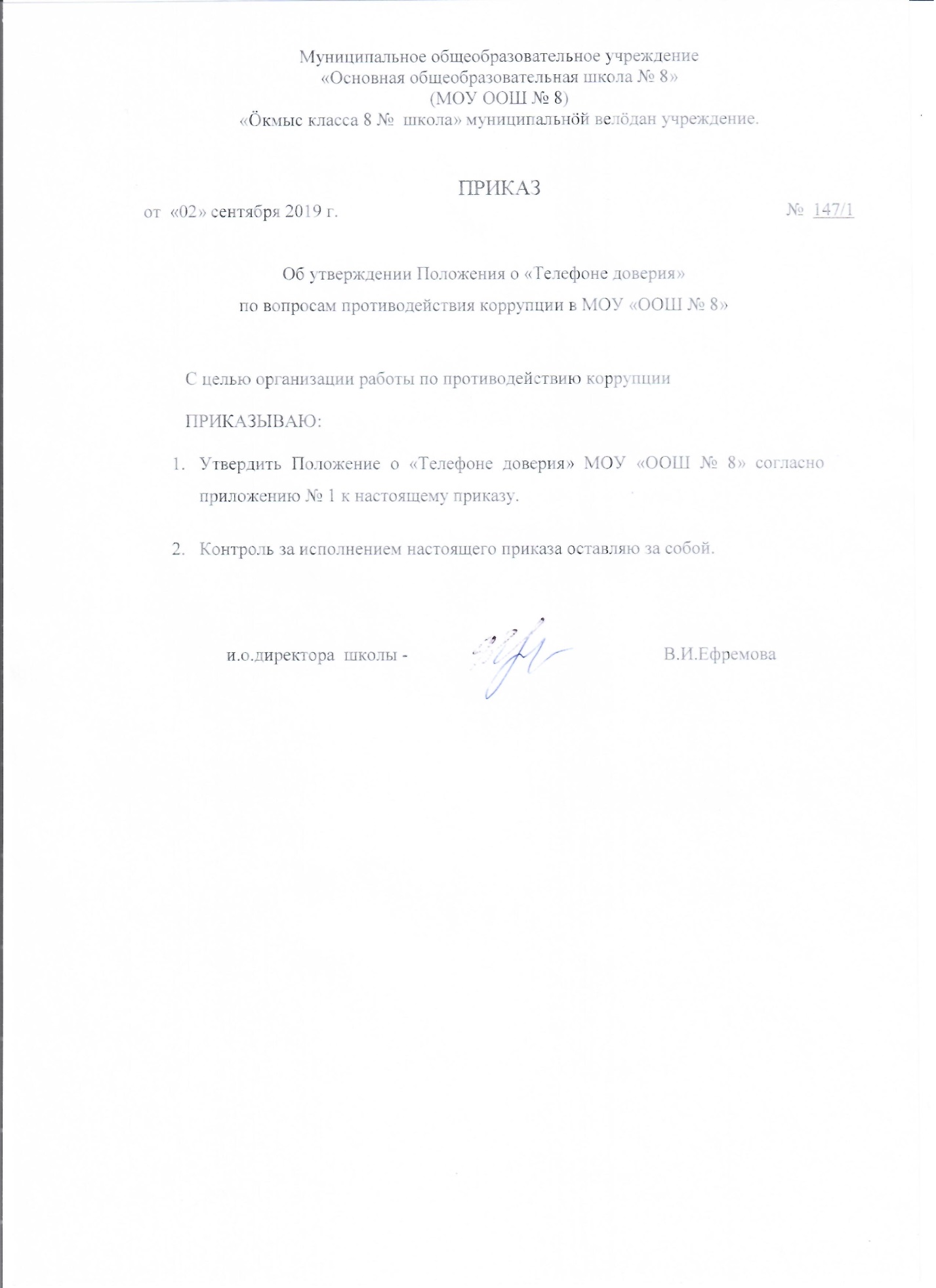 Приложение № 1 к приказу «Об утверждении Положения о «Телефоне доверия»по вопросам противодействия коррупции в МОУ «ООШ № 8»ПоложениеО «Телефоне доверия» МОУ «ООШ № 8»по вопросам противодействия коррупции1.Настоящее положение устанавливает порядок работы «Телефона доверия» МОУ «ООШ № 8» по вопросам противодействия коррупции ( далее- «Телефон доверия»), организации работы с обращениями граждан, организаций, поступившими по «Телефону доверия», о фактах проявления коррупции в МОУ «ООШ № 8» (далее-учреждение)2. «Телефон доверия » - средство связи с гражданами, организациями, созданное в целях получения дополнительной информации для совершенствования деятельности учреждения по вопросам противодействия коррупции, оперативного реагирования на возможные коррупционные проявления в деятельности работников учреждения, а также для обеспечения защиты прав и законных интересов граждан.3. « Телефон доверия» -  (8212) 23-00-234. По  «Телефону доверия» принимается и рассматривается информация о фактах коррупционных  в действиях работников учреждения.5. Информация о функционировании «Телефона доверия» и о правилах приема сообщений размещается на официальном сайте учреждения в информационно-телекоммуникационной сети «Интернет»6. «Телефон доверия» устанавливается в кабинете № 11.7. Прием сообщений по «Телефону доверия» осуществляется ежедневно, кроме выходных и праздничных дней, путем личного приема сообщений по следующему графику:    С понедельника по пятницу- с 09.00 до 15.00 часов по московскому времени; 8. При ответе на телефонные звонки, работник учреждения, ответственный за организацию работы  «Телефона доверия» обязан:-назвать фамилию, имя, отчество, занимаемую должность;-пояснить позвонившему, что телефон доверия исключительно для информирования о фактах коррупции, с которыми граждане и организации сталкиваются при взаимодействии с работниками учреждения; -предложить гражданину назвать свои фамилию, имя, отчество, адрес, по которому должен быть направлен ответ, номер телефона для связи;-предложить гражданину изложить суть вопроса;9. Все сообщения , поступающие по «Телефону доверия» не позднее 1(одного) рабочего дня со дня получения подлежат обязательному внесению в Журнал регистрации сообщений граждан и организаций, поступивших по  «Телефону доверия» МОУ «ООШ № 8» по вопросам противодействия коррупции (далее-Журнал), форма которого предусмотрена приложением № 1 к настоящему Положению, и оформляется по форме, предусмотренной приложением № 2 к настоящему Положению.10. Страницы Журнала должны быть пронумерованы, прошнурованы и скреплены печатью учреждения. Журнал и сообщения подлежат хранению в течение трех лет со дня регистрации в Журнале последнего сообщения, после чего передаются в архив.11. Ответ гражданину, организации дается в порядке и сроки, установленные законодательством.12. Сообщения, поступающие по «Телефону доверия», не относящиеся к вопросам, связанным с проявлениями коррупции, анонимные сообщения, а также сообщения, поступающие без указания адреса, по которому должен быть направлен ответ, регистрируются в Журнале, но не рассматриваются.13. Прием учет и предварительная обработка сообщений о фактах проявления  коррупции, поступающих  по «Телефону доверия», осуществляется работниками, ответственными за организацию работы  «Телефона доверия», которые:- фиксируют на бумажном носителе текс сообщения;-регистрируют сообщение в Журнале;- при наличии в сообщении информации о фактах, указанных в пункте 4 настоящего Положения, докладывают о них не позднее 1 рабочего дня со дня регистрации сообщения директору  МОУ «ООШ № 8»;- анализируют и обобщают сообщения, поступившие по «Телефону доверия», в целях разработки и реализации антикоррупционных мероприятия в МОУ «ООШ № 8»;14. На основании имеющейся информации директор МОУ «ООШ № 8» в течение 3 рабочих дней со дня регистрации сообщения  принимает решение о направлении сообщения о фактах коррупционной направленности с прилагаемыми к нему материалами в органы прокуратуры Российской Федерации, органы внутренних дел  Российской Федерации, органы федеральной службы безопасности  Российской Федерации, иные государственные органы.      Поступившие сообщения о фактах коррупционной направленности направляются в органы прокуратуры Российской Федерации, органы внутренних дел  Российской Федерации, органы федеральной службы безопасности  Российской Федерации, иные государственные органы на бумажном носителе с сопроводительным  письмом не позднее 10 дней с даты его регистрации.       Сообщение о фактах коррупционной направленности может быть направлено как одновременно во все перечисленные государственные органы, так и в один из них в соответствии с их компетенцией.      В случае направления сообщения о фактах коррупционной направленности одновременно в несколько государственных органов в сопроводительном письме перечисляются все адресаты с указанием реквизитов исходящих писем.15. Работники учреждения, работающие с информацией, полученной по «Телефону доверия», несут персональную ответственность за соблюдение конфиденциальности полученных сведений в соответствии с законодательством Российской Федерации.Приложение № 1                                         к  Положению о «Телефоне доверия» МОУ «ООШ № 8» Журнал регистрации сообщений граждан и организаций, поступившихпо «Телефону доверия» МОУ «ООШ № 8»  по вопросам противодействия коррупцииПриложение № 2                                         к  Положению о «Телефоне доверия» МОУ «ООШ № 8» Сообщение,Поступившее на «Телефон доверия» МОУ «ООШ № 8»по вопросам противодействия коррупцииДата, время:____________________________________________________________________________Фамилия, имя, отчество гражданина, название организации:_____________________________________________________________________________                                                       (указывается Ф.И.О. гражданина, название организации)_____________________________________________________________________________Адрес, по которому должен быть направлен ответ:_____________________________________________________________________________                                                     (указывается адрес, который сообщил гражданин )_____________________________________________________________________________Контактный телефон:_____________________________________________________________________________                                                номер телефона, с которого звонил или который сообщил гражданинСодержание сообщения:___________________________________________________________________________________________________________________________________________________________________________________________________________________________________________________________________________________________________________________________________________________________________________________________________________________________________________________________________________________________________________________________________________________________Сообщение принял:_____________________________________________________________________________                                             (должность, фамилия, и инициалы, подпись лица, принявшего сообщение)№ п/п
Дата(число, месяц, год) и время (час, мин.) регистрации сообщенияФ.И.О. , адрес, телефон абонентаКраткое содержание сообщенияФ.И.О. работника учреждения, зарегистрировавшего сообщение, подписьПринятые меры